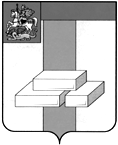 СОВЕТ ДЕПУТАТОВГОРОДСКОГО ОКРУГА ДОМОДЕДОВО МОСКОВСКОЙ ОБЛАСТИРЕШЕНИЕот 24.04.2024 № 1-4/1429Об утверждении Положения о порядкепередачи имущества, находящегося всобственности городского округаДомодедово Московской области, в арендусубъектам малого и среднего предпринимательства, физическим лицам,не   являющимся индивидуальными предпринимателями и применяющим специальный налоговый режим «налогна профессиональный доход»,осуществляющим деятельность на территории Московской области, безпроведения торгов           В соответствии с Федеральным законом от 06.10.2003 № 131-ФЗ «Об общих принципах организации местного самоуправления в Российской Федерации», статьей 19 Федерального закона от 26.07.2006 № 135-ФЗ «О защите конкуренции», Федеральным законом от 24.07.2007 № 209-ФЗ «О развитии малого и среднего предпринимательства в Российской Федерации», Уставом городского округа Домодедово Московской области, в целях реализации мероприятия 02.04 «Предоставление в аренду имущества, находящегося в муниципальной собственности, отнесенного к имуществу казны, субъектам малого и среднего предпринимательства, физическим лицам, не являющимся индивидуальными предпринимателями и применяющим специальный налоговый режим «налог на профессиональный доход»», подпрограммы III «Развитие малого и среднего предпринимательства» муниципальной программы городского округа Домодедово «Предпринимательство», утвержденной постановлением администрации городского округа Домодедово Московской области от 17.02.2023 № 692, СОВЕТ ДЕПУТАТОВ ГОРОДСКОГО ОКРУГА РЕШИЛ:1. Утвердить Положение о порядке передачи имущества, находящегося в собственности городского округа Домодедово Московской области, в аренду субъектам малого и среднего предпринимательства, физическим лицам, не являющимся индивидуальными предпринимателями и применяющим специальный налоговый режим «налог на профессиональный доход», осуществляющим деятельность на территории Московской области, без проведения торгов (прилагается).2. Опубликовать настоящее решение в установленном порядке и разместить на официальном сайте городского округа Домодедово в информационно-телекоммуникационной сети «Интернет».3. Решение Совета депутатов городского округа Домодедово Московской области от 14.07.2023 №1-4/1349 «Об утверждении Положения о порядке передачи имущества, находящегося в собственности городского округа Домодедово Московской области, в аренду субъектам малого и среднего предпринимательства, физическим лицам, не являющимся индивидуальными предпринимателями и применяющим специальный налоговый режим «налог на профессиональный доход», осуществляющим деятельность на территории Московской области, без проведения торгов» признать утратившим силу.4. Контроль за исполнением настоящего решения возложить на постоянную комиссию по бюджету, налогам и финансам (Шалаев В.А.).	Председатель Совета депутатов				Глава городского округа 						городского округа                        Л.П. Ковалевский					                          М.А. Ежокин